Appendix 9Math LessonDuring this Collaborative Activity, you and your partner will engage in a Card Sort, aimed at identifying and practicing statistical concepts within the context of a Food Sensory Evaluation.  Begin by reading the scenario and reviewing the sample data provided.  As necessary, research math textbooks and/or websites to re-familiarize yourselves with the statistics concepts necessary for completing this activity.Card Set A:  Statistics ConceptCard Set B:  Definition or Explanation of Statistics ConceptCard Set C:  Application within Scenario ContextScenario:Thirty students at Elmwood Elementary school recently participated in a food sensory survey given by the school district’s nutrition program.  They were provided with samples of both a popular chocolate sandwich cookie and a low-fat version of the same.  The students were asked to rate each of the sample cookies using “overall taste” as the descriptive criteria.Each participating student provided his/her ranking of each of the cookies on a form similar to the one shown here:Cookie A  or  Cookie BHere are the results:CARD SET ACARD SET BCARD SET CStudent #Cookie ACookie BStudent #Cookie ACookie B17616772661789335181064411985598207667421537101022888962376957249810662555118926881296278913109285614992910815873045Null HypothesisAlternate HypothesisMeanStandard DeviationT-TestP-valueInferential StatisticsNormal CurveSamplePopulationConfidence IntervalMean  DifferenceTypically corresponds to a general or default position. For example, it might state that there is no relationship between two measured phenomena or that a potential treatment has no effectIn statistical hypothesis testing, this and the null hypothesis are the two rival hypotheses which are compared by a statistical hypothesis test. The sum of all the values in a set divided by the number of values in the set.  It is a measure of central tendency for the set of data.A number that indicates the spread or variability in a set of data.  A statistical test involving means of normal populations with unknown standard deviations; small samples are used, based on a variable t equal to the difference between the mean of the sample and the mean of the population divided by a result obtained by dividing the standard deviation of the sample by the square root of the number of individuals in the sample. The probability of obtaining a test statistic at least as extreme as the one that was actually observed, assuming that the null hypothesis is true. One often "rejects the null hypothesis" when this value is less than the significance level which is often 0.05 or 0.01.The treatment of a small sample of data that allows one to infer or draw conclusions about a total population from which the sample is taken.The graph of a frequency distribution for a set of ideal data.  Most of the values in the set cluster around the midpoint.  The curve is symmetric about its central value and has the shape of a bell:  it’s often referred to as a bell-shaped curve.A group of people or objects selected from a population.  You can make predictions or draw conclusions about the entire population based on this selected data.A complete set of people or things being studied.An interval about the sample mean in which you can be p% confident that the population mean lies.The average of the differences found among the responses by each subject in the sample.There is no difference in overall taste between the popular chocolate sandwich cookie and the low-fat version of the same cookie.There is a difference in overall taste between the popular chocolate sandwich cookie and the low-fat version of the same cookie. Cookie A: X = 7.3 Cookie B: X = 6.6Cookie A:   = 1.9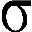 Cookie B:   = 2.0T = mean difference divided by the (standard deviation of difference / square root of 30 the number of samples)T = 2.39Using the data obtained from the 30 students at Elmwood Elementary to draw conclusions about the taste preferences of all students in the entire school.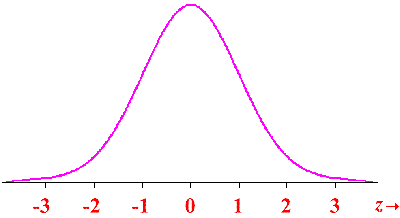 The 30 students selected to participate in the sensory test.All of the students in the entire school.Tells you the significance of the difference between the two cookies.  Usually this value is benchmarked at either 0.05 or 0.01.Cookie A – Cookie B          X = 0.7